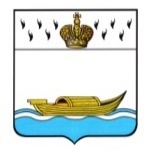 АДМИНИСТРАЦИЯВышневолоцкого городского округаПостановлениеот 29.12.2020                                                                                                   № 496г. Вышний ВолочекО сроках отселения физических лиц и сносе многоквартирного дома по адресу: Тверская область, Вышневолоцкий городской округ, г. Вышний Волочек, ул. Котовского, д. 4В соответствии с Положением о признании помещения жилым помещением, жилого помещения непригодным для проживания и многоквартирного дома аварийным и подлежащим сносу или реконструкции, садового дома жилым домом и жилого дома садовым домом, утвержденным постановлением Правительства РФ от 28.01.2006 № 47, Гражданским кодексом Российской Федерации, Градостроительным кодексом Российской Федерации, Законом Тверской области от 02.04.2019г. №13-ЗО «О преобразовании муниципальных образований Тверской области путем объединения поселений, входящих в состав территории муниципального образования Тверской области «Вышневолоцкий район», с городским округом город Вышний Волочек Тверской области и внесении изменений в отдельные законы Тверской области», Уставом Вышневолоцкого городского округа Тверской области, на основании заключения об оценке соответствия помещения (многоквартирного дома) требованиям, установленным в Положении о признании помещения жилым помещением, жилого помещения непригодным для проживания, многоквартирного дома аварийным и подлежащим сносу или реконструкции, межведомственной комиссии по оценке жилых помещений жилищного  фонда Российской Федерации, многоквартирных домов, находящихся в федеральной собственности, и муниципального жилищного фонда города Вышний Волочек от 27.11.2018 № 233 и в связи с отсутствием жилых помещений, необходимых для отселения граждан, Администрация Вышневолоцкого городского округа постановляет:Установить срок отселения физических лиц, зарегистрированных по адресу: Тверская область, Вышневолоцкий городской округ, г. Вышний Волочек, ул. Котовского, дом 4, занимающих жилые помещения по договору социального найма, для которых жилые помещения по данному адресу являются единственными – до 31.12.2023 года.Собственникам жилых помещений в многоквартирном доме по адресу: Тверская область, Вышневолоцкий городской округ, г. Вышний Волочек, ул. Котовского, дом 4 (далее – многоквартирный дом) в срок до 01.06.2024 года принять меры по сносу многоквартирного дома.Поручить Управлению земельно-имущественных отношений и жилищной политики администрации Вышневолоцкого городского округа: принять меры к расселению граждан, указанных в пункте 1.после сноса многоквартирного дома исключить его из реестра муниципальной собственности и состава казны Вышневолоцкого городского округа;после сноса многоквартирного дома осуществить его снятие с государственного кадастрового учета.Признать утратившим силу:постановление Главы города Вышний Волочек Тверской области от 12.12.2018 № 236 «О сроках отселения физических лиц и сносе многоквартирного дома по адресу: г. Вышний Волочек, ул. Котовского,       дом 4»;постановление Главы города Вышний Волочек Тверской области от 24.12.2018 № 258 «О внесении изменений в постановление Главы города Вышний Волочек Тверской области № 236 от 12.12.2018 «О сроках отселения физических лиц и сносе многоквартирного дома по адресу: г. Вышний Волочек, ул. Котовского, дом 4»».Контроль за исполнением настоящего постановления возложить на заместителя Главы Администрации Вышневолоцкого городского округа С.П. Петрова.Настоящее постановление вступает в силу со дня его принятия и подлежит размещению на официальном сайте муниципального образования Вышневолоцкий городской округ Тверской области в информационно-телекоммуникационной сети «Интернет».Глава Вышневолоцкого городского округа                                       Н.П. Рощина